č. tisku.: R-0 4266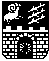 Městská část Praha 6Rada městské části  Usnesení ze dne 06.06.2022č. 3646 / 22Přidělení finančních prostředků v rámci dotačního programu Senior & handicap sport na ŠestceI.  B e r e   n a   v ě d o m í důvodovou zprávu včetně přílohII.  S o u h l a s ís návrhy Komise pro sport a volný čas na přidělení finančních prostředků v rámci dotačního programu Senior & handicap sport na Šestce ve výši 500.000 Kč na realizaci aktivit v oblasti tělovýchovy, sportu a volného času dle přílohy tohoto usneseníIII.  D o p o r u č u j eZastupitelstvu městské části Praha 6schválit přidělení finančních prostředků v rámci dotačního programu Senior & handicap sport na Šestce ve výši 500.000 Kč na realizaci aktivit v oblasti tělovýchovy, sportu a volného času dle přílohy tohoto usneseníIV.  U k l á d á1. místostarostovi MČ Praha 6 - Mgr. Janu Lacinovi
předložit ZMČ návrh na přidělení finančních prostředků v rámci dotačního programu Senior & handicap sport na Šestce 
Termín: 30.06.2022Usnesení bylo přijato poměrem hlasů : +8 -0 z0 (OR)Důvodová zpráva k R-0 4266:Přidělení finančních prostředků v rámci dotačního programu Senior & handicap sport na ŠestceRada městské části Praha 6 přijala usnesení č. 3418/22 ze dne 04. 04. 2022, kterým byl vyhlášen dotační program Senior a handicap sport na Šestce na podporu vzniku a realizaci jednorázových i dlouhodobých sportovních aktivit určených pro seniory a osoby se zdravotním postižením, s realizací od 01.01.2022 do 31.12.2022. Cílem projektu je přispět k větší  integraci seniorů a osob se zdravotním postižením do  společnosti, poskytnout možnost interakce všech věkových skupin a nabízet aktivní sportovní vyžití.Žadatelé jsou právnické osoby, včetně firem, příspěvkových a neziskových organizací i osoby samostatně výdělečně činné. Žadatel mohl podat pouze jednu žádost v minimální výši 10 tis. Kč a max. do výše 80 tis. Kč. Vyhlášení  programu proběhlo 05. 04. 2022, příjem žádostí podávaných výhradně elektronicky byl ukončen 11. 05. 2022 ve 23:59 hod.Celkem bylo prostřednictvím on-line formuláře do elektronického systému MČ Praha 6 podáno 29 žádostí se souhrnným  požadavkem 1 509 550 Kč. KSVČ individuálně ohodnotila všechny projekty a podle schválené metodiky byla jednotlivým projektům navržena částka odpovídající poměru žádané částky a bodovému ohodnocení komise. Žádný projekt nebyl vyřazen kvůli nesplnění formálních náležitostí. V příloze tohoto usnesení je výčet všech žádostí včetně 13 návrhů na finanční příspěvky v celkové výši 500.000 Kč.Finanční prostředky jsou k dispozici ve schváleném rozpočtu OKSVČ pro rok 2022.

Zpracovatel výslovně prohlašuje, že veškeré údaje a informace v návrhu usnesení, včetně důvodové zprávy a příloh jsou pravdivé a odpovídají skutečnosti.
Rovněž výslovně prohlašuje, že neopomenul uvést žádný údaj nebo informaci, které by obsah návrhu podstatně změnily, pokud by byly uvedeny.

Datum: 31. 05. 2022
Zpracoval: Bc. Jana Ripplová, vedoucí OKSVČRada městské částiPředkladatel :Mgr. Jan Lacina místostarosta MČ Praha 6Zpracovatel  :Bc. Jana Ripplová vedoucí OKSVČstarostamístostarostaMěstské části Praha 6Městské části Praha 6